 В подростковом возрасте организм растет сам по себе, независимо от прикладываемых к этому усилий. Регулярные тренировки с отягощениями укрепят тело, ускорят рост, зададут базу для дальнейшего развития в любом желаемом направлении. Главное - подойти к тренировкам достаточно осторожно и увеличивать нагрузки постепенно, но постоянно. В идеале, тренировочная программа должна составляться индивидуально с каждым молодым человеком, поскольку различия в строении тела и начальный уровень подготовки очень важны для определения оптимальной нагрузки. Цель тренировок - общее укрепление и рост организма. Более узкие цели ставить не рекомендуется, поскольку заострение внимания на конкретной области, как правило, ни к чему хорошему не приводит. Гормональный фон подростка способствует активному росту и физическому развитию. Программа должна основываться, по большей части, на комплексных упражнениях. Самые естественные движения - выполняемые с собственным весом. Они наиболее сбалансировано нагружают мускулатуру, что для подростка очень важно. Сильная вертикальная нагрузка на неокрепший позвоночник может способствовать его искривлению и появлению различных суставных заболеваний. Поэтому необходимо максимально сократить количество осевой нагрузки.Программа тренировок для подростков (юношей и девушек) в тренажерном зале:Упражнение представленной программы тренировок задействует различные мышцы для наиболее полного и пропорционального развития тела подростка. Каждое упражнение необходимо выполнять по 3 сета, в каждом сете по 15-20 повторений. Отдых между сетами должен составлять не более 1-2 минут.Упражнение для ног - приседания 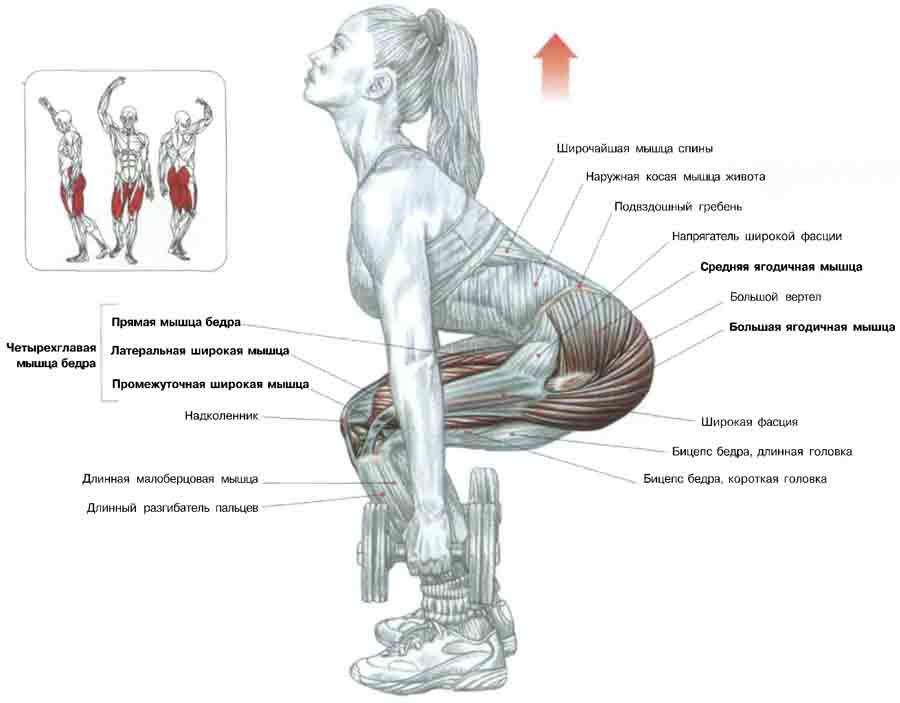 Приседания вовлекают в работу прежде всего квадрицепсы, синергистами (мышцами, помогающими в движении) выступают большие ягодичные мышцы, приводящие мышцы бедра, а также камбаловидные мышцы. Стабилизаторами являются бицепсы бедра, а также икроножные мышцы. Правильная техника выполнения:пятки поставить на расстоянии чуть шире плеч, носки развернуть наружу примерно на 35 градусов;при опускании вниз тело сгибается в тазовом и коленном суставах, спина подаётся вперёд;вес тела переносится на пятки;спину держать прямой, не допуская скругления верха спины;низ спины не скругляется, поддерживается небольшой естественный прогиб в районе поясницыколени и бёдра не выходят вперёд за ступни, а раздвигаются в стороны;смотреть вперёд, держа шею на одной прямой с позвоночником;при подъёме колени нельзя сводить внутрь;перед опусканием вдохнуть;после подъёма выдохнуть.Возможно использование отягощения для юношей (небольшие гантели).Обучающее видео: http://www.youtube.com/watch?v=j8H6X4KQQ5AУпражнение для плеч – разведение гантелей в стороны сидя 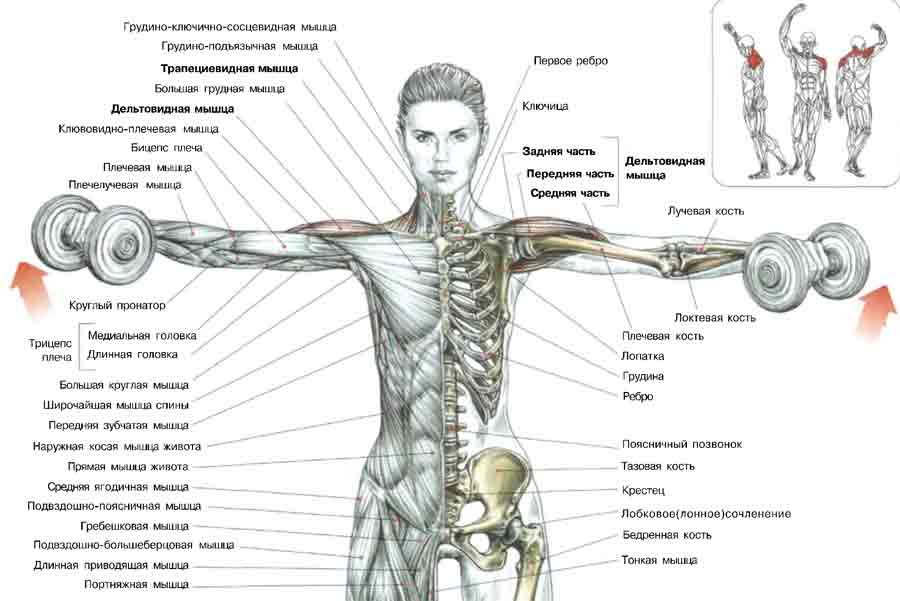 Разведение гантелей в стороны сидя в первую очередь вовлекает в работу дельтовидные и трапециевидные мышцы. Правильная техника выполнения:Возьмите гантели и сядьте на горизонтальную скамью. Ноги твердо стоят на полу. Держите гантели в свободно опущенных руках ладонями внутрь. Это исходное положение. На выдохе, сохраняя корпус неподвижным, поднимайте руки в стороны. Локти немного согнуты, кисти наклонены вперед. Поднимайте руки до параллели с полом. Задержитесь на секунду. На вдохе, медленно опустите гантели в исходное положение.Обучающее видео: http://rutube.ru/video/10523eb66fca32e71fa95419e54c2744/Упражнение для грудных мышц – отжиманияОтжимания задействуют в первую очередь грудные мышцы, также нагрузку получают дельтовидные мышцы и трицепс. 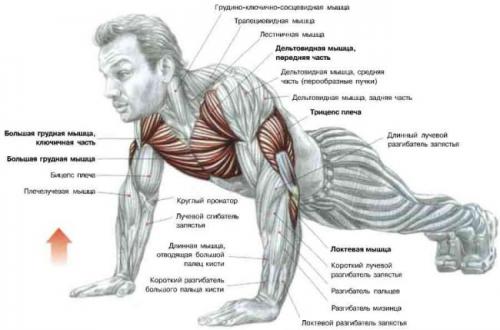 Правильная техника выполнения:Избегайте неестественных положений тела и чрезмерно жестких позиций. Найдите то положение, в котором вам комфортно выполнять отжимания.Держите торс, бедра и ноги ровно. Неестественный прогиб в пояснице и торчащий вверх зад — признак слабого поясничного отдела.Держите ноги вместе. Выполнять упражнение с широко расставленными ногами значительно легче, поскольку отпадает необходимость стабилизировать торс во время движения.Руки должны быть прямыми в самой высокой точке упражнения, но не распрямляйте локти до конца. Это помогает снизить нагрузку на суставы.Дыхание должно быть ровным. Выдыхаем на подъеме и вдыхаем, когда опускаемся вниз.Для девушек возможно использование более облегченного варианта – отжимания с колен.Обучающее видео: http://www.youtube.com/watch?v=K2aYarmbh4kУпражнение для спины – тяга вертикального блокаТяга верхнего блока задействует в основном широчайшие мышца спины, также в работе участвуют бицепс и дельтовидные мышцы.Правильная техника выполнения:Не используйте силу инерции. Движения должны быть медленными и контролируемыми.Не сводите спереди и не поднимайте плечи в ходе выполнения упражнения. Расправьте грудь и опустите лопатки.Немного отклоняясь назад, вы обеспечиваете большую амплитуду движений и, кроме того, активизируете стабилизирующие мышцы живота.Осуществляя тягу блока вниз, делайте выдох.Возьмитесь за рукоятку блока широким хватом.В ходе всего упражнения ступни должны быть плотно прижаты к полу.Выполняя тягу блока, сохраняйте стабильное положение тела.При необходимости усложнения возможна замена данного упражнения на подтягивания для юношей.Обучающее видео: http://www.youtube.com/watch?v=8BwrIn4HCgk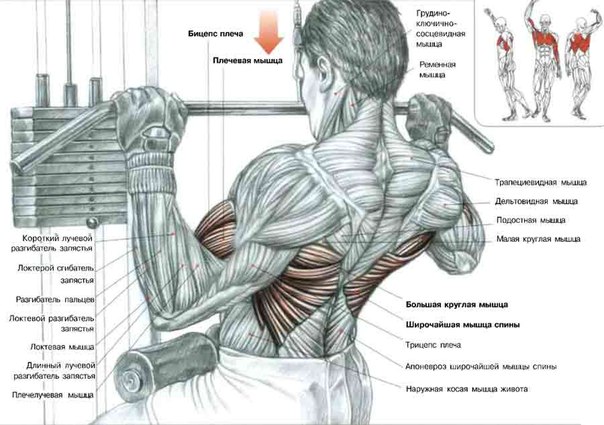 5. Упражнение для пресса – скручиванияСкручивания задействуют в основном прямую мышцу живота, мышцы-стабилизаторы задействуются в работе косвенно.Правильная техника выполнения:Лягте на пол лицом вверх, согните ноги в коленях под углом 90 градусов, руки подложите за голову, локти разведите в стороны. Усилием мышц брюшного пресса начинайте поднимать (не рывком) плечевой пояс от пола по направлению к тазу. Из верхней точки медленно вернитесь в исходную позицию.
Обучающее видео: http://www.youtube.com/watch?v=lmk99uyYbhY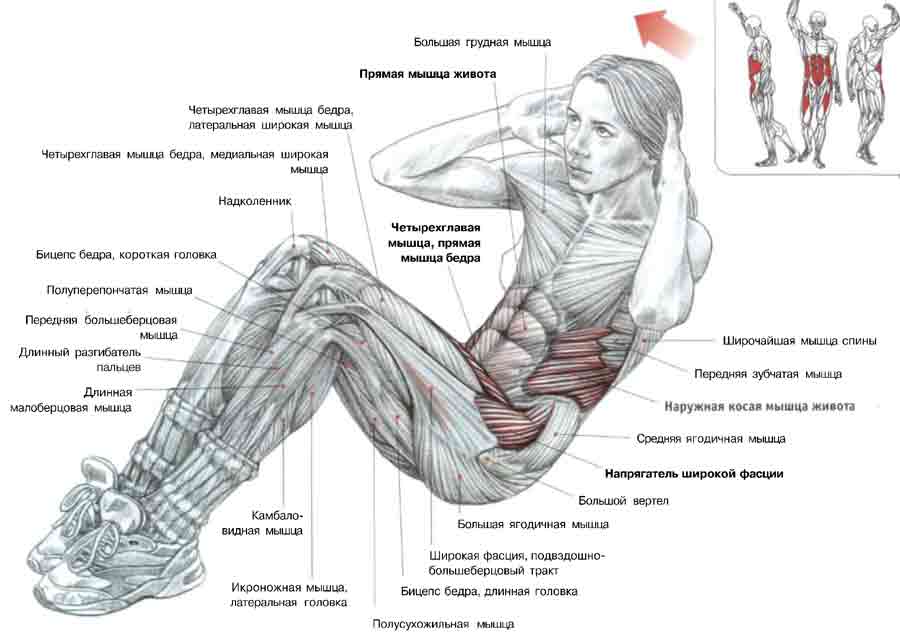 